В соответствии с Федеральным законом от 06.10.2003 г. № 131-ФЗ «Об общих принципах организации местного самоуправления в Российской Федерации», руководствуясь статьей 26 Устава муниципального образования Бузулукский район Совет депутатов муниципального образования Бузулукский район Р Е Ш И Л:	1. Удовлетворить протест Бузулукской межрайонной прокуратуры    № 07-01-2023 от 04.06.2023 на Устав муниципального образования  Бузулукский район.          2. Поручить администрации муниципального образования Бузулукский район организацию подготовки внесения изменений в Устав  муниципального образования  Бузулукский район Оренбургской области   № 242 от 27.09.2012 года. 3. Установить, что настоящее решение вступает в силу со дня его подписания.4. Контроль за исполнением настоящего решения возложить на постоянную комиссию по образованию, здравоохранению, социальной политике, науке, культуре, делам молодежи, спорту, правопорядку и работе с общественными и религиозными объединениями.Председатель Совета депутатов                                                        С.Г. Ражин   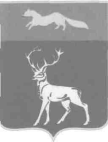 Совет депутатовмуниципального образования Бузулукский районОренбургской областиР Е Ш Е Н И ЕО рассмотрении протеста Бузулукской межрайонной  прокуратуры № 07-01-2023 от 04.06.2023 на Устав муниципального образования  Бузулукский район Разослано:в дело, кадрово-правовому отделу администрации района, постоянной комиссии по образованию, здравоохранению, социальной политике, науке, культуре, делам молодежи, спорту, правопорядку и работе с общественными и религиозными объединениями, Бузулукской межрайпрокуратуре.